Las Trampas Branch 116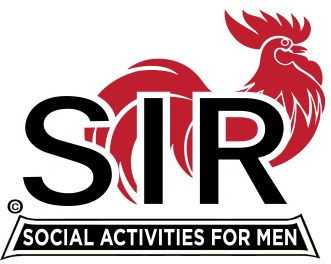 BEC Meeting Agenda September 19th, 2022, 9:15 AM at Boundary Oak The Mission of SIR is to enhance the lives of our members through fun activities, events and luncheons – while making friends for life.9:15 am	Call to order; Secretary, Paul Ramacciotti, confirm a quorum and Approval of Aug 23rd 2022 BEC meeting minutes	 9:20		Standing ReportsTreasurer – Al Satake – Financial UpdateLuncheon Report – Phil GoffSept Boundary Estimated CountLate cancellations after Thursday prior to LuncheonContacting late cancellations procedureMembership – Phil Goff   RAMP Department Head Reports:Recruitment, Don SchroederActivity Coordinator Alex Lutkus for Mike WardMember Relations David Harris  Publicity Fred WachowiczCovid Compliance - Kevin Donahue (BA.5 and any related updates etc.)State Policy Change9:40		Little SIR Updates – Roger Craig	Speaker Update    Birthday Boys 			 9:50	Misc. Updates & New BusinessChristmas Party  Dec 14th at Boundary OaksOctober Luncheon and Vaccine OpportunityBoundary Oaks Branches, Area Branches, and Overlapping OpportunitiesContact Plan for Activity SharingTeam for Assessing membership situationVolunteers Needed: Recruiting Assistants, Speaker Team Member, Member Relations Assistants10:15 am 	Adjourn; For Lunch Preparations